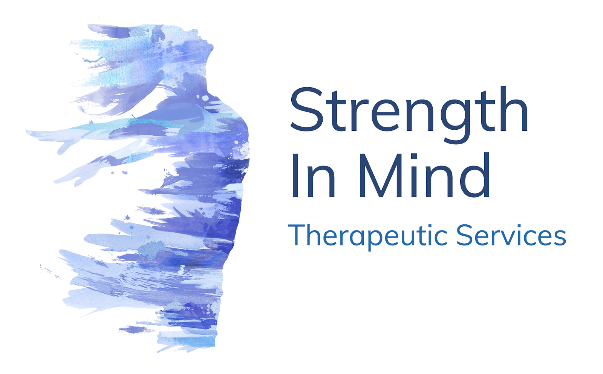 Referral FormConfirm which assessment tools are attached with this referral:(Referrals will be rejected without up to date assessments)Date:	Childs Details:Year Group:							  DOB:
Ethnicity:                      School:Referrers Name:Email details:Contact Details:Parent/Carer Details:Address:Contact Details:					Do they have PR?Peers:				
(Ability to make & sustain friendships/timeframe of difficulties where problematic)NETWORK & SUPPORT
Network & Supports	
(Who provides help/support/open to Children’s Services?)Previous Help		
(What has been tried/what has been helpful/unhelpful)Does this child have SEN?Diagnosed:Under Assessment:Showing significant traits (please tick the following):ADHDPDAASCSpecific Learning DifficultySLCN (speech and Language)Developmental delayPhysical DifficultySensory IssueOther medical or social  Issue (pleased give details):Intervention information (tick all that apply)Evidence of interventions may be requiredIntervention information (tick all that apply)Evidence of interventions may be requiredTier 1 Interventions Brief statement and outcomes:Internal mentoring Sand Tray Monitoring/Report Card, IEP or equivalent  School-based Parenting Support Wellbeing Team Nurture Group Schools Family Support worker Drawing and Talking School Nurse MASH Consultation Tier 2 InterventionsStep 2 involvement Phoenix Centre involvement School Counsellor Wellbeing Team Educational Psychology Rivers ESC involvement ADASH Play / Art Therapy Tier 3 InterventionsSafety Support Plan or RAMP Targeted Youth Services Gangs and Youth Crime CAMHS involvement HISTORY & OBSERVATIONS
Presenting Difficulties:	
(Main concerns/when did they begin/occurrence in different situations or settings)RISK ASSESSMENTRisk Assessment		
(Changes in behaviour/cognitive changes/aggression/offending/self-harm/suicidal/addiction/mood/sleep/appetite)Assessment Tools : 1st assessment2nd assessmentSDQ / EWSRCADBoxall ProfileParent/Carer Signature:
Date:
